ศูนย์เทคโนโลยีสารสนเทศ มหาวิทยาลัยราชภัฏเพชรบุรี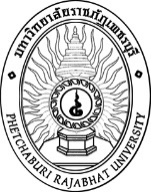 Information Technology Center Phetchaburi Rajabhat Universityแบบรับรองการใช้บริการบัญชีผู้ใช้ PBRU IT Account InternetPBRU guest account formข้อตกลงการใช้งาน / Agreementบัญชีที่สร้างขึ้น อยู่ในความรับผิดชอบของผู้ใช้บัญชี การใช้งานบัญชีจะถูกบันทึกการใช้งานและมีผลผูกพันตามกฎหมายพระราชบัญญัติว่าด้วยการกระทำความผิดเกี่ยวกับคอมพิวเตอร์ พ.ศ. 2550 และพระราชบัญญัติลิขสิทธิ์ พ.ศ. 2537 หรือกฎหมายอื่นๆ รวมถึงกฎหมายระหว่างประเทศ / The accounts created under the responsibility of the user accounts, user accounts are active record and legally binding. The Computer Crime Act 2550 and Copyright Act 2537 or other legislation.ทางศูนย์เทคโนโลยีสารสนเทศสามารถระงับบัญชีได้โดยไม่ต้องแจ้งให้ทราบล่วงหน้า / Information Technology Center can suspend the account without notice.เอกสารประกอบการขอใช้บริการอินเตอร์เน็ต	 สำเนาบัตรประจำตัวประชาชน/Copy Passport   สำเนาบัตรประจำตัวนักศึกษา สำเนาสัญญาจ้างพนักงานมหาวิทยาลัยข้าพเจ้า / Name ……………………………………………………………………………………..      บุคลากร      นักศึกษาสาขาวิชา ...............................................................................คณะ/สำนัก/สถาบัน................................................เบอร์โทรศัพท์ติดต่อ / Tel Number ……………………………………………..ได้อ่านและเข้าใจข้อตกลงการใช้งานบัญชีแล้ว/ I have read and understand the terms of your accountUsername : รหัสนักศึกษา : ……………………………………………………………………………………………Password  : เลขบัตรประชาชน / Passport ID (ไม่ต้องกรอกข้อมูล)และตกลงจะปฏิบัติตาม จึงลงลายมือชื่อไว้เป็นหลักฐาน / And agree to comply So sign as evidence.ลงชื่อ / Signature ……………………………………………………………….…………..… ผู้ใช้งานบัญชี / User accounts          วันที่ / Date …………………………………………………………..ผู้แจกจ่ายบัญชี / Distributor : ..............................................................................................................................(ผู้แจกจ่ายเก็บส่วนนี้ไว้เป็นหลักฐานอย่างน้อย 90 วันตามกฎหมาย) / Distributor keep this part for 90 days.